                               บันทึกข้อความ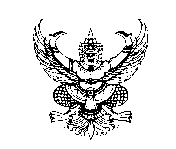 ส่วนราชการ  กลุ่มสาระ/ฝ่ายงาน โรงเรียนสาธิตมหาวิทยาลัยมหาสารคาม(ฝ่ายมัธยม)  ที่   อว 0605.29/	วันที่        ตุลาคม  2566เรื่อง	ขออนุมัติงบประมาณและดำเนินโครงการเรียน     	ผู้อำนวยการ 	ด้วยฝ่ายกลุ่มสาระ/ฝ่ายงาน..............................................โรงเรียนสาธิตมหาวิทยาลัยมหาสารคาม (ฝ่ายมัธยม) มีความประสงค์ที่จะจัดโครงการ........................................................ เพื่อเป็น......................(ระบุวัตถุประสงค์โครงการ).................. ในระหว่างวันที่....................................  ณ........................(ระบุสถานที่ดำเนินโครงการ).................. โดยมีผู้เข้าร่วมโครงการ ทั้งหมดจำนวน .............คน ใช้งบประมาณ ระบุที่มางบประมาณ,เงินรายได้ เงินแผ่นดิน,เงินกองทุน จำนวนทั้งสิ้น  .............. บาท ( ......ตัวอักษรจำนวนเงิน.........)	ในการนี้ กลุ่มสาร/ฝ่ายงาน............................. โรงเรียนสาธิตมหาวิทยาลัยมหาสารคาม (ฝ่ายมัธยม)  จึงใคร่ขออนุมัติเบิกงบประมาณและดำเนินโครงการ ตามรายละเอียดที่แนบมาพร้อมนี้	จึงเรียนมาเพื่อโปรดพิจารณาอนุมัติ        (ชื่อ-สุกล) ผู้รับผิดชอบโครงการ